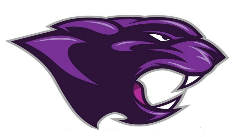  Every Student, Every Day- Excellence for all.Important Info:We are currently running at 75% in-person and 25% virtual since returning to 4 day school week.We have 184 students that are in-person and 72 VirtualStudents are continuing to receive tutoring from teachers on WednesdaysContinue to contact students that are virtualSummer School is still being planned at this time. We are looking at numbers of students to see how many teachers  we will need. Interviews for teachers will take place in May.The following have expressed interest in summer school- Hill, Revell, Peyton, Seeger, Rice, McKnight, Menser, Parker, Robinson, & Taylor.We will use Edgenuity Credit Recovery Course work for our instruction. CERT testing window for a 4th assessment is still openWe are running RTI during the day to help with failures from 1st semesterGraduation is still in process of being planned. With COVID-19 guidelines changing, we are still uncertain the actual plan. Admin will be meeting tomorrow to discuss further.Prom is scheduled for May 8th and will be in the Gym with COVID-19 guidelines being followed.Big Thanks to the Jr. High Teachers, as most students that were failing are no longer failing. They are moving to have no students in summer school. Keep up the great effort and motivation of the students. Also great work on the CERT exams for the 8th.March 9th our Juniors took the State ACT Thanks and remember “Every Student, Every Day-Excellence for All”